7. Отказ получателя социальных услуг  или его законного представителя от стационарного обслуживания освобождает уполномоченный орган Орловской области и поставщиков социальных услуг от ответственности за предоставление стационарной формы социального обслуживания.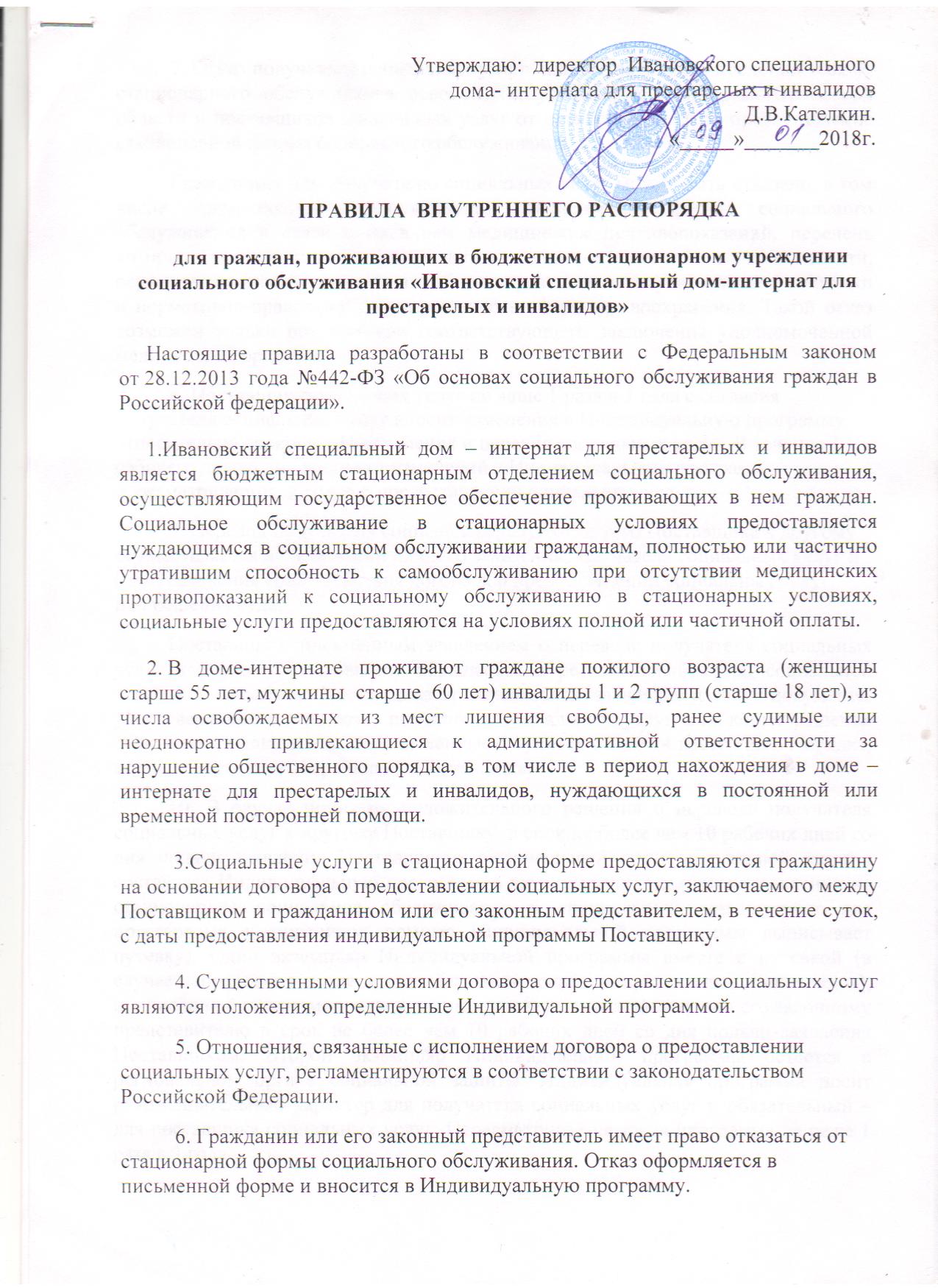 Гражданину или получателю социальных услуг может быть отказано, в том числе временно, в предоставлении стационарной формы социального обслуживания в связи с наличием медицинских противопоказаний, перечень которых утверждается федеральным органом исполнительной власти, осуществляющим функции по выработке и реализации государственной политики и нормативно-правовому регулированию в сфере здравоохранения. Такой отказ возможен только при наличии соответствующего заключения уполномоченной медицинской организации. 8. Поставщик социальных услуг не чаще 1 раза в 3 года с согласия получателя социальных услуг вносит изменения в Индивидуальную программу относительно сроков предоставления и перечня социальных услуг. В течение 1 рабочего дня со дня внесения изменений в Индивидуальную программу пересматривается договор о предоставлении социальных услуг.9. Перевод получателя социальных услуг от одного Поставщика к другому осуществляется на основании личного заявления получателя социальных услуг и (или) истечения срока действия договора о предоставлении социальных услуг, или решения суда.Поставщик с письменным заявлением о переводе получателя социальных услуг к другому Поставщику обращается в региональный орган социальной защиты. К заявлению Поставщика прикладывается заявление и копия документа, удостоверяющего личность, получателя социальных услуг или копия решения суда, а также документы, перечисленные в пунктах с 8 по 14 настоящего Порядка, в зависимости от выбора нового Поставщика.10. В случае принятия положительного решения о переводе получателя социальных услуг к другому Поставщику  в срок не более чем 10 рабочих дней со дня подачи заявления Поставщиком региональный орган социальной защиты составляет Индивидуальную программу в двух экземплярах (при направлении на стационарное социальное обслуживание в специальный дом-интернат для престарелых и инвалидов помимо Индивидуальной программы выписывает путевку). Один экземпляр Индивидуальной программы вместе с путевкой (в случае направления в  специальный дом-интернат для престарелых и инвалидов), подписанный уполномоченным лицом, передается гражданину или его законному представителю в срок не более чем 10 рабочих дней со дня подачи заявления Поставщиком. Второй экземпляр Индивидуальной программы остается в региональном органе социальной защиты. Индивидуальная программа носит рекомендательный характер для получателя социальных услуг и обязательный – для поставщика социальных услуг. Пересматривается такая программа не реже 1 раза в 3 года.11. Граждане, прибывшие в дом-интернат, сдают администрации дома путевку, заявление, паспорт для прописки, справку об инвалидности, личное дело и другие документы, на основании которых выдана путевка. Заключается   договор о стационарном обслуживании граждан пожилого возраста и инвалидов. Личное дело с документами хранится в администрации дома-интерната.12. Плата за стационарное обслуживание взимается в соответствии:постановления Правительства Орловской области от 29.12.2014.г. № 441 «Об утверждении размера платы за предоставление социальных услуг и Порядка ее взимания на территории Орловской области»;постановление Правительства Орловской области от 22.12.2014 г. № 389 «Об установлении Порядка утверждения тарифов на социальные услуги в Орловской области на основании подушевых нормативов финансирования социальных услуг». Размер ежемесячной платы за предоставление социальных услуг в специальном доме-интернате для престарелых инвалидов, не может превышать семидесяти пяти процентов среднедушевого дохода получателя социальных услуг.13. Престарелые и инвалиды в день прибытия в Учреждение проходят медицинских осмотр, стационарную обработку и на 7 дней помещаются в приемно-карантинное отделение. По истечении карантина клиент, с учетом медицинских показаний, пола, возраста, психологических рекомендаций, привычек и интересов, поселяются в комнату для постоянного проживания.14.  Последующий перевод из одной комнату в другую возможен с разрешения администрации Учреждения по согласованию с врачом, психологом и социальным работником.15. Проживающим гражданам разрешается пользоваться личными предметами одежды, обуви, постельными принадлежностями, а также, в индивидуальном порядке, может быть разрешено пользование радиоприемниками, телевизорами, музыкальными инструментами.16. Ценности и денежные средства граждан, принятых и проживающих в интернате, могут храниться у администрации. Администрация не несет ответственности за сохранность денег, и ценностей, не сданных на хранение.     17. Гражданам,     принятым   в   дом-интернат,   предоставляется:а) жилая площадь с необходимой мебелью и инвентарем в соответствии с утвержденными нормами;б) одежда, белье, обувь, постельные принадлежности и другие предметы в соответствии с утвержденными нормами;в) четырехразовое питание. Для лиц, нуждающихся в диете, организуется диетическое питание, которое назначается врачом;г) медицинская помощь и культурное обслуживание в пределах гарантированного перечня услуг.18. Клиентам создаются условие по поддержанию личной гигиены: смена носильного, нательного и постельного белья. Для клиентов работает парикмахерская.19. Распорядок дня для проживающих:07.00 – 08.00 Подъём: утренний туалет, уборка и проветривание.                         08.00 – 08.40 Завтрак.08.40 – 09.00 Медицинские процедуры по назначению.09.00 – 10.00 Прогулка на свежем воздухе.10.00 – 13.00 Участие в культурно – массовых мероприятиях:                       - занятия по адаптации и реабилитации;                        - занятия в кружках;                        - просмотр ТВ;                     - посещение психологом и социальными работниками комнат   проживающих и оказание необходимой помощи.13.00 – 14.00 Обед.14.00 – 16.00 Тихий час, дневной отдых.16.00 – 16.30 Полдник.16.30 – 19.00 Свободное время. Прогулки на свежем воздухе, чтение книг,                               беседы по интересам.19.00 – 19.40 Ужин.19.40 – 20.30 Вечерний обход медицинским персоналом и ЧОП с целью                                                              контроля состояния здоровья и наличия на местах получателей  социальных услуг.20.30 – 21.00 Проветривание помещений.21.00 – 22.00 Вечерний туалет.22.00 – 07.00 Ночной сон. 20. В комнатах проживания дома-интерната и прилегающим к ним территории, в часы ночного отдыха с 22.00 до 07.00 часов должна соблюдаться полная тишина. Покой проживающих не должен нарушаться пением, громкими разговорами, радио, игрой на музыкальных инструментах т.п.21. С 9.00 до 16.00 часов в рабочие дни и с 9.00 до 19.00 часов в выходные дни проживающих могут посещать  родственники и знакомые: Зимой – в холе учреждения, летом – в холе учреждения или на территории  учреждения. Посещение в комнатах допускается только к проживающим, которые   находятся на постельном режиме  по согласованию с руководством учреждения или дежурного администратора и  письменного разрешения врача учреждения.22. Директор   дома-интерната, при наличии заключения врача, может отпускать по желанию и состоянию здоровья престарелого или инвалида к родственникам или знакомым на срок не более 30 календарных дней в течение года, при наличии письменного заявления родственников или знакомых с просьбой отпустить проживающего и с обязательством обеспечить его содержание и уход за ним, с приложением ксерокопии паспорта родственника или знакомого. Расходы, связанные с поездкой к родственникам или знакомым домом-интернатом не возмещаются.23. Медицинские работники ежедневно обходят всех клиентов, оказывают нуждающимся необходимую медицинскую помощь. Один раз в квартал врачи проводят медицинский осмотр всех проживающих.24. Лица, нуждающиеся в стационарном лечении и специализированной медицинской помощи, направляются администрацией дома-интерната в соответствующие лечебные учреждения. По необходимости проживающим проводят освидетельствование МСЭК.25. Клиенту интерната, при необходимости, оказывается содействие в обеспечении техническими средствами реабилитации (слуховой аппарат, протезно – ортопедические изделия и др.) согласно порядка льготного обеспечения через Фонд социального страхования по индивидуальной программе реабилитации.26. Учреждение оказывает помощь гражданам в определении степени нетрудоспособности,  установлении инвалидности, готовит и отправляет документы в бюро медико-социальной экспертизы.27. Проживающие в доме-интернате  могут участвовать в лечебно-трудовой деятельности в соответствии с медицинскими рекомендациями.28. Каждый проживающий в Учреждении гражданин должен бережно относиться к имуществу и оборудованию дома-интерната, соблюдать чистоту и порядок в комнатах и местах общего пользования, а так же на территории учреждения,  следить за своим внешним видом, о всякой утере или пропаже казенного имущества немедленно сообщать администрации дома.29. Проживающим в  комнатах дома-интерната запрещается:- хранить громоздкие вещи, легковоспламеняющиеся материалы, скоропортящиеся продукты питания;- курить в комнате;- содержать в комнате домашних животных;- пользоваться керосинками, портативными газовыми плитами и электронагревательными бытовыми приборами;- играть в азартные игры, нецензурно выражаться;- приносить и употреблять алкогольные напитки;- переносить инвентарь и имущество из одной комнаты в другую,  самовольно- переселятся из одной комнаты в другую;- ложиться в постель в одежде и обуви;- самовольно устанавливать в комнате аудио – и видеоаппаратуру;- покидать пределы интерната без оформления необходимых документов.-в случаях явного признака алкогольного опьянения (запах из-за рта, шаткая походка) явных признаков психического расстройства (галлюцинации, необоснованная агрессия) абстинентный синдром и т.д. проживающий может быть изолирован в карантинное отделение по рекомендации старшего фельдшера или дежурной медсестры.30. Передачи для проживающих должны передаваться в целлофановых пакетах с указанием Ф.И.О. проживающего, даты передачи. При обнаружении пищевых продуктов с истекшим сроком хранения, хранения без целлофановых пакетов (в холодильниках) без указания Ф.И.О. проживающего, а также с признаками порчи должны изыматься в пищевые отходы (в ред. Федерального закона от 28.07.1995 № 170).31. Клиенты дома-интерната могут принимать участие в общественной жизни Учреждения, участвовать в работе существующих общественных и творческих объединениях, вносить предложения по улучшению обслуживания, пользоваться услугами библиотеки, посещать культурно-массовые мероприятия, принимать участие в хозяйственных работах.32. Обращения граждан могут рассматриваться в установленном порядке, на общем собрании проживающих, руководителей служб,  директором на личном приеме.33. Сотрудники Учреждения, престарелые и инвалиды должны соблюдать общепринятые правила поведения, вежливость и корректность в общении друг с другом.34. Директор дома-интерната вправе поощрять престарелых и инвалидов, активно участвующих в выполнении работ по самообслуживанию, проведению культурно-бытовых мероприятий.35. При выходе из комнаты необходимо выключать свет и другие имеющиеся приборы, при этом, заботясь об экономии электроэнергии, проверить закрытие кранов водоснабжения. Обо всех неисправностях сообщать сестре хозяйке или дежурной медицинской сестре.36. Прекращение предоставления социальных услуг в стационарной форме социального обслуживания производится в следующих случаях:1) по письменному заявлению получателя социальных услуг (его представителя);2) окончание срока предоставления социальных услуг в соответствии с Индивидуальной программой и (или) истечение срока договора о предоставлении социальных услуг;3) при нарушении получателем социальных услуг (его представителем) условий, предусмотренных договором о социальном обслуживании;4) смерти получателя социальных услуг или ликвидации поставщика социальных услуг;5) на основании решения суда о признании гражданина безвестно отсутствующим или умершим;6) осуждения получателя социальных услуг к отбыванию наказания в виде лишения свободы;7) возникновения у получателя социальных услуг медицинских противопоказаний к получению социального обслуживания в стационарной форме, подтвержденных заключением уполномоченной медицинской организации.37. Поставщик с письменным заявлением о снятии получателя социальных услуг со стационарного обслуживания обращается в Управление организации Социального Обслуживания, опеки и попечительства Департамента Социальной Защиты населения Опеки и попечительства Орловской области. К заявлению Поставщик прикладывает заявление и копию документа, удостоверяющего личность, получателя социальных услуг, либо копии документов, подтверждающие; нарушение получателем социальных услуг (его представителем) условий, предусмотренных договором о социальном обслуживании; смерть получателя социальных услуг или ликвидации поставщика социальных услуг; признании гражданина в судебном порядке безвестно отсутствующим или умершим; осуждение получателя социальных услуг к отбыванию наказания в виде лишения свободы; возникновение у получателя социальных услуг медицинских противопоказаний к получению социального обслуживания в стационарной форме, подтвержденных заключением уполномоченной медицинской организации. В случае отсутствия у получателя социальных услуг жилплощади к указанным документам прикладывается заявление и копия документа, удостоверяющего личность, лица у которого будет проживать получатель социальных услуг.38. При выбытии из дома-интерната престарелому или инвалиду выдаются собственные носильные вещи. В тех случаях, когда собственных носильных вещей недостаточно или они не соответствуют времени года, выдается закрепленная за ним одежда, белье и обувь по сезону, справка с указанием времени прибытия в доме-интернате и причины выбытия, медицинские документы (справка МСЭ, амбулаторная карта и др.).39. Граждане, проживающие в условиях стационарного социального обслуживания, в случае совершения ими административного или уголовного правонарушения, в соответствии с законодательством РФ не освобождаются от ответственности. За причинение материального или иного вреда Учреждению либо физическим лицам они, в общем, для всех порядке, несут ответственность и возмещают вред из личных средств.40. С лицами, неоднократно нарушившими настоящие Привила, может быть  расторгнут договор стационарного социального обслуживания с выселением их из Учреждения и проживающий переведен  в другое специальное учреждение социального обслуживания.41. Перевод в другое учреждение социального обслуживания может быть произведен Департаментом социальной защиты населения по личному заявлению гражданина. Договор о стационарном социальном обслуживании может быть расторгнут в случаях отказа проживающего от оплаты за социальное обслуживание и проживание.42. Настоящие Правила доводятся до сведения принимаемых в Учреждение и обязательны для исполнения всеми проживающими в доме-интернате. 